Урок математики  (1 класс;  УМК «Школа 2100»)учителя начальных классов Каштанова Татьяна АлексеевнаПредмет  математикаАвторы учебника: Т.Е.Демидова, С.А. Козлова, А.П. ТонкихВозраст учащихся: 1 класс Тема урока  Число 5. Цифра 5. Состав числа 5.Тип урока: открытие нового знанияЦель урока: создать условия для формирования представления о числе 5, его составе, печатном и письменном обозначении числа 5, изображении его на числовом отрезке.Задачи:1. формируем умения  обозначать количество предметов и порядковый номер предмета цифрой 5,                                        правильно записывать цифру 5 ,                                       определять состав числа 5,                                      уточняем место числа 5 в числовом ряду.2. Воспитываем любовь к предмету; ответственность за результаты учебного труда; формируем умение договариваться о распределении функций и ролей в совместной деятельности; осуществлять взаимный контроль в совместной деятельности; адекватно оценивать собственное поведение и поведение окружающих; культуру общения  со сверстниками.3. Создаем условия для развития математических способностей, устойчивого внимания, памяти, речи· Технологии: проблемно-поисковый , информационно-коммуникативные, здоровьесберегающие, технология оценивания учебных успехов.Оборудование для учителя: презентация, вагончики, числовой ряд, карточки с точками, числа от 1 до 5, знаки больше, меньше, карточки самопроверкиОборудование для учащихся: геометрический наборПриложение 1.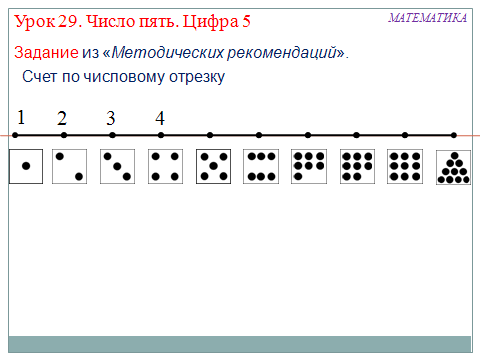 Приложение 2. 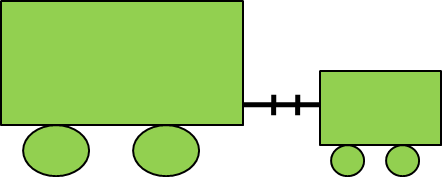 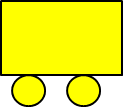 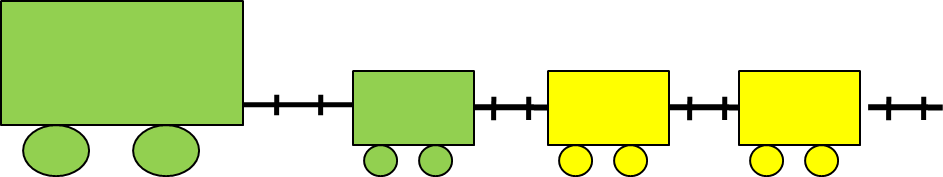 Приложение 3.1+4=5                                2+3=54+1=5                                3+2=55-1=4                                 5-2=35-4=1                                 5-3=2Если все выражения записаны таким образом, вы выполнили задание верно. Если вы самостоятельно, без помощи справились с этим заданием нарисуйте круг зеленого цвета, если вы сомневались и были неуверенны в ответе н- нарисуйте круг желтого цвета, если вам было трудно и требовалась помощь, нарисуйте круг красного цвета.Приложение 4. Проверь задание 7.4+1=5                    3+2=5           4+1=55-4=1                    5-3=2             5-1=4Проверь задание 8.4 МЕНЬШЕ 5 1 МЕНЬШЕ 55 БОЛЬШЕ 32 МЕНЬШЕ 5Если все задания ты выполнил в соответствии с образцом, нарисуй рядом солнышко, которое улыбается и радуется твоим успехам.Если ты допустил 1-2 ошибки, нарисуй солнышко которое задумалось и советует тебе собраться, оно надеется, что завтра ты сможешь справиться с этим заданием.Если ты допустил от 3 до 4 ошибок, нарисуй солнышко, но оставь возможность нарисовать ему улыбку завтра, когда это задание не будет вызывать у тебя затруднений.Этап урокаХод урокаДеятельностьучителяДеятельностьученикаФормирование УУДI САМООПРЕДЕЛЕНИЕ К ДЕЯТЕЛЬНОСТИ (создать условия для возникновения у ученика внутренней потребности включения в учебный процесс)Задачи решать – нелёгкое дело,
Но за него возьмёмся мы смело.
А чтобы ошибки не допускать.
Будем думать, смекать, вычислять.Мотивация на настрой урокаПодготовка класса к работеР.- формирование целеустремленности и настойчивости в достижении целей.Л: учебно-познавательный интерес к новому учебному материалу,II АКТУАЛИЗАЦИЯ ЗНАНИЙ И ФИКСАЦИЯ ЗАТРУДНЕНИЯ1)организовать актуализацию изученных способов действий, достаточных для проблемного изложения нового знания;2)организовать фиксацию актуализированных способов действий в речи; знаках.ФИЗМИНУТКАIII ПОСТАНОВКА УЧЕБНОЙ ЗАДАЧИ1) Зафиксировать причину затруднения;2) Сформулировать и согласовать тему урока;IV ПОСТРОЕНИЕ ПРОЕКТА ВЫХОДА ИЗ ЗАТРУДНЕНИЯ1)Организовать подводящий или побуждающий диалог по проблемному объяснению нового знания;2)Организовать фиксацию нового способа действий в речи.V ПЕРВИЧНОЕ ЗАКРЕПЛЕНИЕ (ПРОГОВАРИВАНИЕ ВО ВНЕШНЕЙ РЕЧИ) ;1) Организовать фиксацию нового способа действий в знаках, схемах;2)Соотнесение нового знания с правилом в учебнике;3)Организовать фиксацию преодоления затрудненияФИЗМИНУТКАРебята, вспомните, какие цифры и числа вы уже знаете?Покажите их место на числовой прямой.Какое число мы называем после двух?Какое число мы называем перед числом 2?Какое число на 1 больше, чем 3Сравните количество предметов на рисунке.Путешествуем по числовому отрезку.Решаем числовую цепочку2+1-1-1=3+1-1+1=Ответы показываем с помощью числовых карточек.1-2-3-4-5-все умеем мы считать1-подняться, потянуться2- согнуться, разогнуться3- в ладоши три хлопка, головою три кивкаНа 4- руки шире5- руками помахать6- за парту тихо сесть.7-8- лень отбросим.Решим задачу в стихах и запишем числовое выражение.В снег упал Антошка,А за ним Иринка,А за ней Сережка,А за ним Маринка.А потом упал Игнат.Сколько на снегу ребят?1+1+1+1+1По числовому отрезку узнайте результатУстановите порядок в ряду:1             3    4    2( в квадрате пять точек)Как вы считаете, какое число хочет познакомиться с нами получше?Отправляемся в гости к учебнику.Ребята, а теперь давайте поиграем в «Депо»(дети уже знают что такое депо и диспетчер). Вы будете диспетчерами.Ваши вагончики – это прямоугольники из геометрического материала. Считайте вагончики, записывайте выражения и называйте их значения. Сколько будет вагонов, если к одному большому зеленому вагону прицепить один маленький?Сколько будет вагонов, если к двум зеленым прицепить один желтый?Придумайте следующее задание сами.. Прицепите последний вагон запишите выражение самостоятельно.Почему не получается записать последнюю запись 4+1= ?В чём затруднение?Можно ли было обозначить пятью точками? А на числовом ряду как обозначить? На письме это число обозначается цифрой 5. - Кто из вас раньше видел цифру 5? (№ дома, монета, стр. учебника, на линейке) .Если вы не смогли записать цифру 5, то как вы думаете, какова будет тема нашего урока?Хотите научиться?Учитель даёт объяснение написания цифры 5. Показ печатной и письменной цифры 5.- Откройте тетради по математике (с. 28 № 2) .- Сейчас мы будем учиться писать цифру 5.- Начинают писать немного правее середины верхней стороны клетки, ведут палочку наклонно чуть выше середины клетки, потом вправо пишут полуовал, касаясь правой стороны клетки. Сверху от палочки вправо пишут волнистую линию, доходящую до правого верхнего угла клетки.- Возьмите ручку и давайте вместе в воздухе напишем цифру 5.Учитель предлагает написать цифру всем детям  на заранее приготовленных  листах разного цвета(на выбор учащихся).Лучшую и правильно написанную цифру обведите в солнышко.Теперь вы сможете записать в тетради значение выражения 4+1=5Выполним задание 5 в учебнике, стр. 59. Давайте обратимся к нашему  помощнику числовому отрезку.-Где располагается число 5 в натуральном ряду? ( После 4, перед 6, между 4 и 6 ).- Посмотрите на числовой отрезок.Ребята, верно ли ,что 4 да 1 будет 5?Верно ли ,что число 5 следует при счёте сразу за числом 4?Покажите место числа 5 на числовой прямой.Каких предметов может быть 5?Выполните  задание 6 в учебнике на стр. 59, работая в парах и расскажите как получить число 5 разными способами.ПроверкаУчитель или ученик открывает на доске все возможные способы получения числа 5 из двух слагаемых, по мере объяснения каждой из групп.Мы еще раз отдохнем, Физминутку проведем.Раз два, три, четыре. пять!Все умеем мы считать,Отдыхать умеем тоже- Руки за спину положим,Голову поднимем вышеИ легко-  легко подышим.Подтянитесь на носочках столько раз,Ровно столько, столько пальцев на руке у вас!Раз, два, три, четыре, пять, топаем ногами.Раз, два три четыре , пять , хлопаем руками.Воспроизводятся на доступном уровне ЗУНны, необходимые и достаточные для построения нового способа действий.Подводящий диалог к формулированию темы урокаСоздание проблемыПоказать образец написания цифры 5Работа с учебником стр. 58,  правило в рамочке.Организация работы в парахПроверка Отвечают : 1,2,3,4Показывают место чисел на числовой прямой, расставляют карточки на доске.314Рассматривают группы предметов, обозначают количество предметов цифрами и сравнивают числа.2 меньше 3, три больше двух3 меньше 4, 4 больше 314Число 2 стоит после 1 – оно последующее, и перед тремя как предыдущее. После числа четыре стоит число 5 – оно последующее.Ставят цели, формулируют тему урокаИграют с учителем в «Депо». Ребята выходят к доске и передвигают вагончики на доске. Записывают выражения по рисунку, находят их значения, делают выводы:Один большой и один маленький.1+1=22+1=3Сколько будет вагонов, если к трем прибавить еще один? 3+1=44+1=?Определяют затруднение, озвучивают, т.к. не умеют писать цифру 5.Обозначаем под последним вагоном 5 точек.Числом 5.Формулирование темы урока, постановка целейРабота в рабочей тетради стр. 28, зад. 2Рабочая тетрадь стр. 28, зад. 1.ДаДаВыставляют карточку с цифрой 5 на числовой прямой.Называют группы предметов.( 5 пальцев на руке, 5 рублей, 5 олимпийских колец, 5 концов у звездочки)Раскладывают фишки счётного материала и называют состав числа 5, работая в парах.К: вырабатывается умение полно и точно выражать свои мысли в результате диалога и игровой ситуации различных субъектов образовательного процесса - одноклассников, учителя, партнёра по общению.П: осуществлять поиск необходимой информации для выполнения учебных заданий, осуществлять запись ( фиксацию) выборочной информации, осознанное и произвольное построение речевого высказывания в устной и письменной форме, структурирование знаний,К. целеполагание; планирование;прогнозированиеП.(анализ необходимой информации; использование знаково-символических средств и др.);- логические (анализ; синтез; доказательство; классификация; сравнение и др.);- использование адекватных способов решения  проблемЛ.- выдвижение гипотез и их обоснованиеП: осуществлять поиск необходимой информации для выполнения учебных заданий, осуществлять запись ( фиксацию) выборочной информации, осознанное и произвольное построение речевого высказывания в устной и письменной форме, структурирование знаний,Р. Строить логические рассуждения, включающие установление причинно-следственных связей.К:планирование учебного сотрудничества с учителем и со сверстниками, определение целей и функций участников, способов взаимодействия, постановка вопросов, умение полно и точно выражать свои мысли в соответствии с задачами и условиями коммуникацииР: принимать и сохранять учебную задачу, учитывать выделенные учителем ориентиры действия в новом учебном материале в сотрудничестве с учителем,Проявлять познавательную инициативу в учебном сотрудничестве,Учитывать установленные правила в планировании и контроле способа решения.Р:планировать свои действия, Учитывать установленные правила в планировании и контроле способа решения.Осуществлять пошаговый и итоговый контроль результата, коррекция результатов деятельности.Л: ориентация на понимание причин успеха в учебной деятельноVI. Самостоятельная работа с самопроверкой.1)Организовать сам. выполнение учащимися типовых заданий на новый способ действия;2)Организовать самопроверку сам. работы;3)По результатам выполнения сам. работы организовать выявление и исправление допущенных ошибок;4)Создать ситуацию успеха в любом случае.VII Включение нового знания в систему знаний и повторение.1)Организовать выявление типов заданий, где возможно использование нового способа действий;2)Организовать повторение учебного содержания, необходимого для обеспечения содержательной непрерывности.Рассмотрите задания № 7 и № 8 на стр. 59 учебника. Используя полученные на уроке знания, выполните их самостоятельно. Можно использовать счётный материал.Кто смог выполнить всё? Молодцы!Проверку выполненного задания, исправление возможных ошибок можно организовать используя, карточки – шаблоны выполнения, со шкалой оценивания.Учитель в любом случае создаёт ситуацию успеха и поддерживает учащихся.Задание 1Игра «Кто самый внимательный?» (Дополнительно)Дети должны найти ошибки на предлагаемых к рассмотрению картинках и записях по составу числа, проецируемых на экран через мультимедиа.)Рассматриваем состав числа 5, 4, 3, 2Задание 2.Три ромашки-желтоглазки,Два веселых василькаПодарили  маме дети.Сколько же  цветов в букете? (5)(3+2=5)Возле кадки четыре  лопатки,Возле грядки одна лопатка.Все лопатки сосчитать!Сколько будет?Ровно……(пять) (5)(4+1=5)дополнительные заданий, где возможно использование нового способа действийВыполняют задания самостоятельно в рабочих тетрадях стр. 28, зад 4 и 5.Выделяют признаки, оценивают работуСамопроверка работ.Выполняют задания , где возможно использование нового способа действийК.- сотрудничество в поиске информацииП: самостоятельное выделение и формулирование познавательной цели, структурирование знаний, выбор наиболее эффективных способов решения поставленной задачи,Р:планировать свои действия, Учитывать установленные правила в планировании и контроле способа решения.Осуществлять пошаговый и итоговый контроль результата, коррекция результатов деятельности.Л: ориентация на понимание причин успеха в учебной деятельноП: структурирование знаний, умение использовать знаково-символические средства, осуществлять анализ объектов с выделением существенных и несущественных признаков, владение рядом общих приёмов решения задач.VIII. Итог урока, Рефлексия деятельности.1)Организовать фиксацию нового содержания, изученного на уроке,2)организовать фиксацию степени соответствия результатов деятельности на уроке и поставленной цели,3)Организовать проведение самооценки учениками работы на уроке.4) По результатам анализа работы на уроке зафиксировать направления будущей деятельности ( где будем применять новые знания– Что нового узнали на уроке? 
– Чему научились?
– Оцените свою работу.-На след. уроках мы продолжим работу с числом 5. Что узнали нового? Вам пригодится новое знание? Где?- А теперь я хочу, чтобы вы сами оценили свою работу.- На парте у вас  лежат 3 разноцветных круга (зелёный- кто всё понял, жёлтый- кто затруднялся, красный- кто ничего не понял) . И нарисуйте  улыбку, если вам  было интересно на уроке. - Спасибо за урок!Организовать самооценку деятельности учащихся.Ученики делают выводы, высказываются.Осуществляют самооценку собственной  учебной деятельности, соотносят цель и результатыП: самостоятельное определение способов и условий действия, контроль и оценка процесса и результатов деятельности.К: формулировать собственное мнение и позицию, владеть монологической и диалогической формами речи.